ГОСУДАРСТВЕННЫЕ СТАНДАРТЫКАНАТЫ СТАЛЬНЫЕ 
СОРТАМЕНТКАНАТ ДВОЙНОЙ СВИВКИ 
ТИПА ЛК-Р КОНСТРУКЦИИ 
619(1+6+6/6)+1 о.с.МоскваИПК ИЗДАТЕЛЬСТВО СТАНДАРТОВ1996ГОСУДАРСТВЕННЫЙ СТАНДАРТ СОЮЗА ССРПостановлением Государственного комитета СССР по стандартам от 23 апреля 1980 г. № 1833 срок введения установленс 01.01.82Ограничение срока действия снято по решению Межгосударственного Совета по стандартизации, метрологии и сертификации1. Настоящий стандарт распространяется на стальные канаты двойной свивки с линейным касанием проволок в прядях типа ЛК-О с одним органическим сердечником.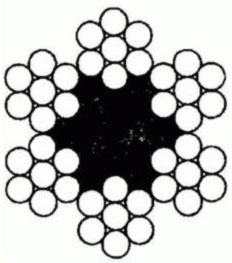 2. Канаты подразделяются по признакам по назначению:грузовые-Г;по механическим свойствам марок: ВК, В, 1;по виду покрытия поверхности проволок в канате:из проволоки без покрытия,из оцинкованной проволоки в зависимости от поверхностной плотности цинка: С, Ж, ОЖ;по направлению свивки:правой,левой-Л;по сочетанию направлений свивки элементов каната:крестовой,односторонней-О;по способу свивки:нераскручивающиеся-Н,раскручивающиеся;по точности изготовления:нормальной,повышенной-Т;по степени уравновешенности:рихтованные-Р,нерихтованные.(Измененная редакция, Изм. № 1, 2).Примеры условных обозначенийКанат диаметром 16,5 мм, грузового назначения, марки В, из проволоки без покрытия, правой, крестовой свивки, нераскручивающийся, нерихтованный, повышенной точности, маркировочной группы 1770 Н/мм2 (180 кгс/мм2):Канат 16,5-Г-В-Н-Т-1770 ГОСТ 3069-80То же, диаметром 11,5 мм, грузового назначения, марки I, оцинкованный по группе ОЖ, левой односторонней свивки, раскручивающийся, рихтованный, нормальной точности, маркировочной группы 1370 Н/мм2 (140 кгс/мм2):Канат 11,5-Г-1-ОЖ-Л-О-Р-1370 ГОСТ 3069-80(Измененная редакция, Изм. № 2).3. Диаметр каната и основные параметры его должны соответствовать указанным в таблице.4. Технические требования, правила приемки, методы испытаний, маркировка, упаковка, транспортирование и хранениепоГОСТ 3241-91.ПродолжениеПродолжениеПродолжениеПримечания:1. Канаты, разрывное усилие которых приведено слева от жирной линии, изготовляют из проволоки без покрытия и оцинкованной. Канаты из оцинкованной проволоки групп Ж и ОЖ диаметрами 27,0 и 29,0 мм маркировочной группы (1470 Н/мм2 (150 кгс/мм2), 19,5-29,0 мм маркировочной группы 1570 Н/мм2 (160 кгс/мм2), 19,5-25,5 мм маркировочной группы 1670 Н/мм2 (170 кгс/мм2), 13,5-21,0 мм маркировочной группы 1770 Н/мм2 (180 кгс/мм2), 7,8-10,5 мм маркировочной группы 1960 Н/мм2 (200 кгс/мм2) изготовляют по согласованию изготовителя с потребителем.Канаты, разрывное усилие которых приведено справа от жирной линии, изготовляют из проволоки без покрытия. Допускается по согласованию изготовителя с потребителем изготовление канатов из оцинкованной проволоки.2. Диаметры канатов более 10 мм округлены до целых чисел или до 0,5 мм. (Измененная редакция, Изм. № 1, 2).КАНАТ ДВОЙНОЙ СВИВКИ 
ТИПА ЛК-О КОНСТРУКЦИИ 
67 (1+6)+1 о.с.СортаментTwo lay rope type ЛК-О construction 
67 (1+6)+1 о.с. 
DimensionsГОСТ 
3069-80*Взамен 
ГОСТ3069-69Диаметр, ммДиаметр, ммДиаметр, ммРасчетная площадь сечения всех проволок, мм2Ориентировочная масса 1000 м смазанного каната, кгМаркировочная группа, Н/мм2 (кгс/мм2)Маркировочная группа, Н/мм2 (кгс/мм2)Маркировочная группа, Н/мм2 (кгс/мм2)Маркировочная группа, Н/мм2 (кгс/мм2)Маркировочная группа, Н/мм2 (кгс/мм2)Маркировочная группа, Н/мм2 (кгс/мм2)канатапроволокипроволокиРасчетная площадь сечения всех проволок, мм2Ориентировочная масса 1000 м смазанного каната, кг1370(140)1370(140)1470(150)1470(150)1570(160)1570(160)канатацентральнойв слояхРасчетная площадь сечения всех проволок, мм2Ориентировочная масса 1000 м смазанного каната, кг1370(140)1370(140)1470(150)1470(150)1570(160)1570(160)канатацентральнойв слояхРасчетная площадь сечения всех проволок, мм2Ориентировочная масса 1000 м смазанного каната, кгРазрывное усилие, Н, не менееРазрывное усилие, Н, не менееРазрывное усилие, Н, не менееРазрывное усилие, Н, не менееРазрывное усилие, Н, не менееРазрывное усилие, Н, не менееканата6 проволок36 проволокРасчетная площадь сечения всех проволок, мм2Ориентировочная масса 1000 м смазанного каната, кгРазрывное усилие, Н, не менееРазрывное усилие, Н, не менееРазрывное усилие, Н, не менееРазрывное усилие, Н, не менееРазрывное усилие, Н, не менееРазрывное усилие, Н, не менееканата6 проволок36 проволокРасчетная площадь сечения всех проволок, мм2Ориентировочная масса 1000 м смазанного каната, кгсуммарное всех проволок в канатеканата в целомсуммарное всех проволок в канатеканата в целомсуммарное всех проволок в канатеканата в целом2,20,240,221,6416,2------2,30,260,241,9419,1------2,50,280,262,2822,4------2,70,300,282,6426,0----2,90,320,303,0329,8----475042103,30,360,343,8838,2----608054053,70,400,384,8447,7----758567404,00,450,405,4854,0----859076404,90,550,508,5083,7----13300118505,90,650,6012,17120,0----19050169506,80,750,7016,50162,52260020100242502155025850229507,80,850,8021,50212,02945026200316002810033700299508,70,950,9027,16267,53725033100399003545042550378509,71,101,0033,98335,046600414004995044350532504735010,51,201,1041,00404,056250500006025053600642505715011,51,301,2048,68479,566750594007155063650763006785012,51,401,3057,02562,078200695508380074500894007950013,51,501,4066,02650,5905508055097000860001035009195014,51,601,5075,68745,510350091950111000985001185001050015,51,701,6086,00847,511750010400012600011200013450011950016,51,801,7096,98955,513300011800014250012600015200013450017,51,901,80108,621070,014900013200015950014150017000015050019,52,202,00135,91335,018600016550019950017700021300018900021,02,402,20163,991615,022450019950024100021350025700027100023,02,602,40194,721915,026700023750028600025400035750031750025,52,802,60228,082250,03125002775003350029750035750031750027,03,002,80264,082605,036200032150038800034450041400036800029,03,203,00302,722985,0415000368500444500395500474500421500Диаметр, ммДиаметр, ммДиаметр, ммРасчетная площадь сечения всех проволок, мм2Ориентировочная масса 1000 м смазанного каната, кгМаркировочная группа, Н/мм2 (кгс/мм2)Маркировочная группа, Н/мм2 (кгс/мм2)Маркировочная группа, Н/мм2 (кгс/мм2)Маркировочная группа, Н/мм2 (кгс/мм2)Маркировочная группа, Н/мм2 (кгс/мм2)Маркировочная группа, Н/мм2 (кгс/мм2)канатапроволокипроволокиРасчетная площадь сечения всех проволок, мм2Ориентировочная масса 1000 м смазанного каната, кг1670(170)1670(170)1770(180)1770(180)1860(190)1860(190)канатацентральнойв слояхРасчетная площадь сечения всех проволок, мм2Ориентировочная масса 1000 м смазанного каната, кг1670(170)1670(170)1770(180)1770(180)1860(190)1860(190)канатацентральнойв слояхРасчетная площадь сечения всех проволок, мм2Ориентировочная масса 1000 м смазанного каната, кгРазрывное усилие, Н, не менееРазрывное усилие, Н, не менееРазрывное усилие, Н, не менееРазрывное усилие, Н, не менееРазрывное усилие, Н, не менееРазрывное усилие, Н, не менееканата6 проволок36 проволокРасчетная площадь сечения всех проволок, мм2Ориентировочная масса 1000 м смазанного каната, кгРазрывное усилие, Н, не менееРазрывное усилие, Н, не менееРазрывное усилие, Н, не менееРазрывное усилие, Н, не менееРазрывное усилие, Н, не менееРазрывное усилие, Н, не менееканата6 проволок36 проволокРасчетная площадь сечения всех проволок, мм2Ориентировочная масса 1000 м смазанного каната, кгсуммарное всех проволок в канатеканата в целомсуммарное всех проволок в канатеканата в целомсуммарное всех проволок в канатеканата в целом2,20,240,221,6416,2--28902555305026952,30,260,241,941,91--34203035361031902,50,280,262,2822,4--40203565424537602,70,300,282,6426,0--46504135491543602,90,320,303,0329,85045447553404750564049953,30,360,343,8838,26460573068406085722063503,70,400,384,8447,78060715085357595901079354,00,450,405,4854,091258100966585901020089654,90,550,508,5083,71415012550149501305015800136505,90,650,6012,7120,02025017950214501870022650195506,80,750,7016,50162,52745024450291002540030700345507,80,850,8021,50212,03580031850379003310040000265508,70,950,9027,16267,54520040200479004145050650437009,71,101,1033,98335,056600503005990052100632505465010,51,201,1041,00404,068300607507230062900763006600011,51,301,2048,68479,58110072100858507500090600783512,51,401,3057,02562,09495084450100500877501060009150013,51,501,4066,02650,51095009765011600010100012250010550014,51,601,5075,68745,51260001115001330011600014050012150015,51,701,6086,00847,514300012650015150013200016000013750016,51,801,7096,98955,516150014300017100014900018050015550017,51,901,80108,621070,018050016150019150016700020200017400019,52,202,00135,901335,022600020100023950020800025300021850021,02,402,20163,991615,027300024250028900025100030500023650023,02,602,40194,721915,03240002885003430002980003625031300025,52,802,60228,082250,037950033750040200035100042450036700027,03,002,80264,082605,043950039100046550040650049150042850029,03,203,00302,722985,0504000448000533500465500563500487000Диаметр, ммДиаметр, ммДиаметр, ммРасчетная площадь сечения всех проволок, мм2Ориентировочная масса 1000 м смазанного каната, кгМаркировочная группа, Н/мм2 (кгс/мм2)Маркировочная группа, Н/мм2 (кгс/мм2)Маркировочная группа, Н/мм2 (кгс/мм2)Маркировочная группа, Н/мм2 (кгс/мм2)канатапроволокипроволокиРасчетная площадь сечения всех проволок, мм2Ориентировочная масса 1000 м смазанного каната, кг1960(200)1960(200)2060(210)2060(210)канатацентральнойв слояхРасчетная площадь сечения всех проволок, мм2Ориентировочная масса 1000 м смазанного каната, кг1960(200)1960(200)2060(210)2060(210)канатацентральнойв слояхРасчетная площадь сечения всех проволок, мм2Ориентировочная масса 1000 м смазанного каната, кгРазрывное усилие, Н, не менееРазрывное усилие, Н, не менееРазрывное усилие, Н, не менееРазрывное усилие, Н, не менееканата6 проволок36 проволокРасчетная площадь сечения всех проволок, мм2Ориентировочная масса 1000 м смазанного каната, кгсуммарное всех проволок в канатеканата в целомсуммарное всех проволок в канатеканата в целом2,20,240,221,6416,232102850337529952,30,260,241,9419,138003380399035452,50,280,262,2822,444653965469041652,70,300,282,6426,051704595543047802,90,320,303,0329,859355280623554953,30,360,343,8838,276006640798569353,70,400,384,8447,794858290996086504,00,450,405,4854,0,1070093751125098004,90,550,508,5083,7166501435017450150005,90,650,6012,70120,0238502045025000214006,80,750,7016,50162,53230027800--7,80,850,8021,50212,04210036300--8,70,9509027,16267,55320045850--9,71,101,0033,98335,06660057200--10,51,201,1041,00404,0803,5069050--11,51,301,2048,68479,59540082200--12,51,401,3057,02562,011150096250--13,51,501,4066,02650,5129000111000--14,51,601,5075,68745,5148000127000--15,51,701,6086,00847,5168500145000--16,51,801,7096,98955,5190000163000--17,51,901,80108,621070,0212500183000--19,52,202,00135,901335,0,266000228000--21,02,402,20163,99161,50321000276000--23,02,602,40194,721915,0381500327000--25,52,802,60228,082250,0447000385000--27,03,002,80264,082605,0517500445500--29,03,203,00302,722985,0593000511000--Диаметр, ммДиаметр, ммДиаметр, ммРасчетная площадь сечения всех проволок, мм2Ориентировочная масса 1000 м смазанного каната, кгМаркировочная группа, Н/мм2 (кгс/мм2)Маркировочная группа, Н/мм2 (кгс/мм2)канатапроволокипроволокиРасчетная площадь сечения всех проволок, мм2Ориентировочная масса 1000 м смазанного каната, кгМаркировочная группа, Н/мм2 (кгс/мм2)Маркировочная группа, Н/мм2 (кгс/мм2)канатапроволокипроволокиРасчетная площадь сечения всех проволок, мм2Ориентировочная масса 1000 м смазанного каната, кг2160(220)2160(220)канатацентральнойв слояхРасчетная площадь сечения всех проволок, мм2Ориентировочная масса 1000 м смазанного каната, кг2160(220)2160(220)канатацентральнойв слояхРасчетная площадь сечения всех проволок, мм2Ориентировочная масса 1000 м смазанного каната, кгРазрывное усилие, Н, не менееРазрывное усилие, Н, не менееканата6 проволок36 проволокРасчетная площадь сечения всех проволок, мм2Ориентировочная масса 1000 м смазанного каната, кгсуммарное всех проволок в канатеканата в целом2,20,240,221,6416,2353531352,3,0,260,241,9419,1418037102,50,280,262,2822,4491543602,70,300,282,6426,0569049552,90,320,303,0329,8653057003,30,360,343,8838,2836575003,70,400,384,8447,71040089454,00,450,405,4854,011800101004,90,550,508,5083,7--5,90,650,6012,70120,0--6,80,750J016,50162,5--7,80,850,8021,50212,0--8,70,950,9027,16267,5--9,71,101,0033,98335,0--10,51,201,1041,00404,0--11,51,301,2048,68479,5--12,51,401,3057,02562,0--13,51,501,4066,02650,5--14,51,601,5075,68745,5--15,51,701,6086,00847,5--16,51,801,7096,98955,5--17,51,901,80108,621070,0--19,52,202,00135,901335,0--21,02,402,20163,991615,0--23,02,602,40194,721915,0--25,52,802,60228,082250,0--27,03,002,80264,082605,0--29,03,203,00302,722985,0--